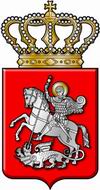 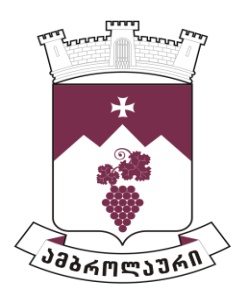 ამბროლაურის მუნიციპალიტეტის საკრებულოსგ ა ნ კ ა რ გ უ ლ ე ბ ა  N382021 წლის 27 მაისიქ. ამბროლაურიამბროლაურის  მუნიციპალიტეტის მერიის პირველადი სტრუქტურული ერთეულის - ეკონომიკისა და ქონების მართვის სამსახურის მიერ  2021  წლის  01 იანვრიდან 01 მაისამდე  გაწეული მუშაობის შეფასების შესახებსაქართველოს ორგანული კანონის ,,ადგილობრივი თვითმმართველობის კოდექსი“ 24-ე მუხლის პირველი პუნქტის „გ.ა“ ქვეპუნქტისა და 61-ე მუხლის პირველი და მე-2 პუნქტების შესაბამისად, ამბროლაურის მუნიციპალიტეტის საკრებულომგ ა დ ა წ ყ ვ ი ტ ა :1. ამბროლაურის მუნიციპალიტეტის მერიის პირველადი სტრუქტურული ერთეულის - ეკონომიკისა და ქონების მართვის სამსახურის ხელმძღვანელის ანგარიში სამსახურის მიერ 2021 წლის 01 იანვრიდან 01 მაისამდე გაწეული მუშაობის შესახებ შეფასდეს დამაკმაყოფილებლად (ანგარიში თან ერთვის). 2. განკარგულება შეიძლება გასაჩივრდეს ძალაში შესვლიდან ერთი თვის ვადაში, ამბროლაურის რაიონულ სასამართლოში (მისამართი: ქ. ამბროლაური, კოსტავას ქ. N13).3.  განკარგულება ძალაში შევიდეს მიღებისთანავე.საკრებულოს თავმჯდომარე                                                                      ასლან საგანელიძე